2020年北京大学现代农学院全国优秀大学生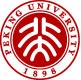 暑期夏令营申   请   表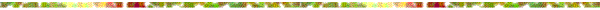 此表（请用A4纸复印），以下内容请打印。一、基本信息：姓名：                          性别：          出生日期：         年       月       日通讯地址：                                                        邮编：              电子信箱：                 　　　　　        　 电话（加区号）：　　　            　　　二、申请信息：专业：                  最感兴趣的研究方向：（1）                  （2）                三、背景资料：所在学校及院系：                                   本科所学专业：                      外语语种：            国家英语六级和四级成绩（仅限第一外语为英语）：                    何时获得何种奖励或荣誉（本科期间）：何时参加过哪些科研工作，有何学术成果： 发表的论文、出版物或原创性工作：你认为有参考价值的其他内容：请列出你的2位推荐人的以下信息：“我保证提交的申请表和其它全部申请材料的真实性和准确性。如果我提交的信息不真实或不准确，我同意北京大学现代农学院拒绝我的暑期夏令营申请资格。”如果申请人同意如上的声明，请在此处签名：申请人签名：                                     日期：           年       月       日申请人        所在专业的同年级人数为    人。该生学习成绩总评名次：第   名，在前   %以内。教务部门负责人签字：                                    教务部门公章：          年       月       日申请人所在学校或院系推荐意见（请说明申请人所填内容是否属实，以及单位推荐意见）：学校或院系负责人签字：                                  学校或院系公章：          年       月       日姓   名职称或职务所   在   单   位联系电话电子邮件